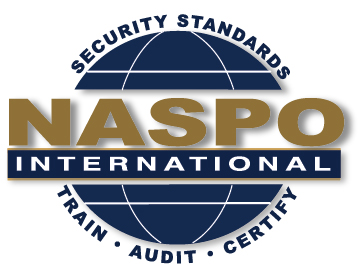 DateMeetingTime ConvenerJuly 23NASPO BoD Meeting1:30 – 3:00ChairmanJuly 23NASPO Exec Meeting3:00 – 5:00ChairmanDateMeetingTime RoomJuly 24NASPO Committee ReportsEthics CommitteeBylaws CommitteePlanning CommitteeWebsite CommitteeAuditing CommitteeTraining CommitteeBirth Certificate Standard/NAPHSISISO Programs Update8:30 – 11:30TBDJuly 24IDPV / KIDS Discussions 11:30 – 12:30TBDJuly 24Lunch (provided)12:30 – 1:30TBDJuly 24NASPO General Member Board Meeting (including elections)1:30 – 5:00TBDDateMeetingTime RoomJuly 25NASPO Risk Management Training8:30 – 12:30TBDJuly 25Lunch (on your own)12:30 – 1:30TBDJuly 25NASPO Standards Committee Meeting1:30 – 5:00TBD